2 Week Independent Learning plan Week 13 and 14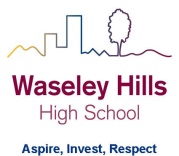 Monday July 6th to Friday July 15th  Subject:	Creative Media 	Year:		9	Topic/theme: Research into movies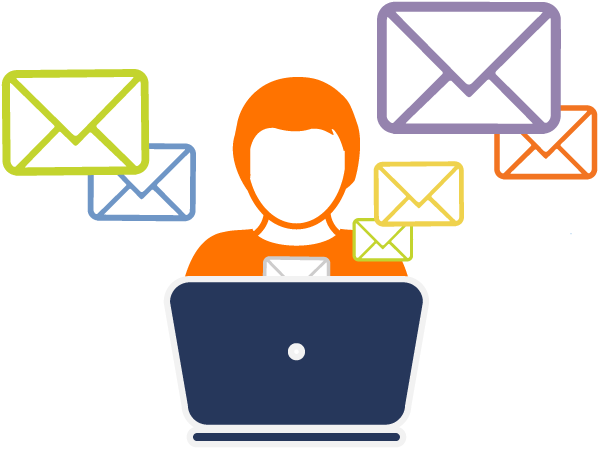 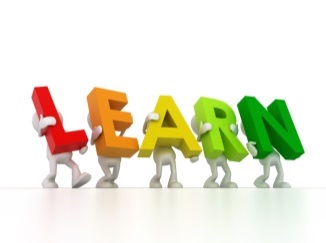 Three stages to online learning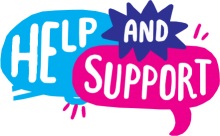 We are here to help you within school opening hours:Learning tasks for this fortnight: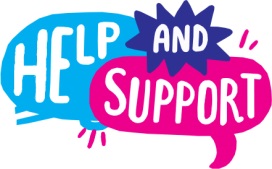 Need help?HomeAccess+ https://facility.waseley.networcs.net/HAP/login.aspx?ReturnUrl=%2fhap (use your normal school username and password).Pupil and parent help page:  https://www.waseleyhills.worcs.sch.uk/coronavirus-independent-learning/help-for-parents-and-pupils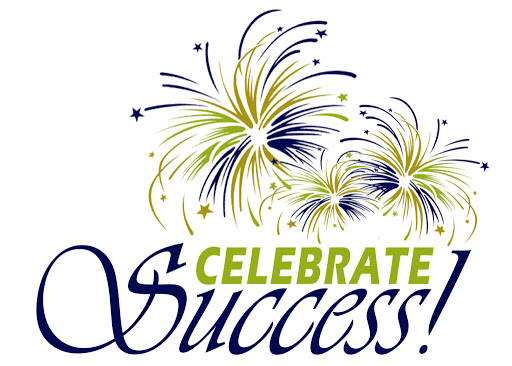 Fancy showing your best work off?You can email a photo of you doing something great, or an example of your best piece of work to your Head of Year for our celebrations assemblies when we return.  Yr 7 please email Mrs Williams at jewilliams@waseleyhills.worcs.sch.uk Yr 8 please email Mrs Bridgeman at jbridgeman@waseleyhills.worcs.sch.ukYr 9 please email Mrs Bradley at kjbradley@waseleyhills.worcs.sch.ukYr 10 please email Mr Jones at djones@waseleyhills.worcs.sch.ukPlease keep your work organised in subjects as we are excited to see what you have achieved and reward you for it when we return.Stage One – Reading TaskStage Two – Completing TasksStage Three – Assessing your learning and feedbackRead the lessons in the table below.  Think about what you need to learn from the task. It may help to look at the other lessons too as this will show you where your learning is heading.Find the resources you need.  In some instances you may need to log into HomeAccess+ and find the file on the coursework drive (S).  Login with your normal school username and password.  Use the resource as described to complete the suggested task.  Reflect on the teacher’s question.Click here for HomeAccess+ driveClick here for help with accessing HomeAccess+At the end of the two weeks you will be set a task by your teacher on Show My Homework.  This is submitted in SMHWK.   This task will assess your learning and allow us to give you feedback.These assessment tasks are optional but submitting them is very helpful for you and your teacher to understand what you have learnt.Email your teacherJoin your teacher for a support chat sessionRing school receptionYou can now email your teacher using your Office 365 email address. You can also email Mr Baker or the Subject Leader using the contact info above (top right). You will also receive an invite during the two week period to join an online support chat with your teacher.Call 0121 4535211 within school hours. They will email your teacher and ask them to contact you.Lesson Aim:What you need to take from this lesson Resource(s) to use:Hyperlinks to videos etcHomeAccess+ file locationSuggested task:1 I would like you to continue with the work which you have started on the new movie theme.You will be asked to look at superhero movies from the past and the present where you are going to produce a PowerPoint to present your work. This will be a mini introduction to some of your Yr 10 work next year. A great chance to get ahead…Description of resource:No resources needed, use your PowerPoint from the last task.You will be practicing the skill of reading instructions and following them to present work in a particular way. This is a skill you will need in year 10!Caring on with the Superman movie theme, I would like you to research how this movie has been translated into other media products such as comic books etc.Please find three examples of this from the list of ideas below, you will need to do a Google image search for this:Superman comicSuperman fiction book Superman sticker albumSuperman annual Superman poster              Superman DVD Superman appSuperman computer game A question your teacher would have asked you at the end of this lesson is:Why do you think the movie company has turned this film into so many products? 2In this lesson you will learn how film products can be targeted to specific age ranges…Description of resource:Create a new slide in last weeks PowerPoint. Add the title media products…Copy and past your three images from task one onto this slide.  Write a brief description of the purpose of each media product underneath it and state which age group it is aimed at. For example, the superman comic is designed to appeal to all age groups and is there to entertain and stimulate individual’s imagination. A question your teacher would have asked you at the end of this lesson is:Why do movie companies target specific age rages / target audiences?3 & 4In this lesson you will learn how film products can be compared with each other…Description of resource:Create a new slide in your power point. Add the title ‘ similarities and differences… You will need all three images again from task 1. Copy and paste image 1 and 2 into your PowerPoint slide. Write about how these two media products are similar and different to each other. Also, write down what the strength and weakness is of each product…Make a new slide and repeat this task again for images 2 and 3. Make a new slide and repeat this task again for images 1 and 3.A question your teacher would have asked you at the end of this lesson is:Why do you think that all of these media products are so similar? 5Writing a media style blog… Description of resource:https://www.bootcampmedia.co.uk/blog/how-to-write-product-review/Open the link given and read through it. For this task you are going to pretend that you have used your chosen product, see below…Create a new slide and add the title ‘movie product blog’ Choose one of your chosen superman media products, copy this image onto the slide. Write a blog style product review for your chosen product… do include a out of 5 star recommendation for this this. Try to present this blog in the style of an online or printed magazine review.How will we assess you learning?Years 7 and 8: Pupils will be set an interactive quiz using this information on Show My Homework or asked to submit a piece of work such as a photograph of art work.Year 9 to 11: Pupils may be set an interactive quiz or a written task via Show My Homework.How will we assess you learning?Years 7 and 8: Pupils will be set an interactive quiz using this information on Show My Homework or asked to submit a piece of work such as a photograph of art work.Year 9 to 11: Pupils may be set an interactive quiz or a written task via Show My Homework.How will we assess you learning?Years 7 and 8: Pupils will be set an interactive quiz using this information on Show My Homework or asked to submit a piece of work such as a photograph of art work.Year 9 to 11: Pupils may be set an interactive quiz or a written task via Show My Homework.How will we assess you learning?Years 7 and 8: Pupils will be set an interactive quiz using this information on Show My Homework or asked to submit a piece of work such as a photograph of art work.Year 9 to 11: Pupils may be set an interactive quiz or a written task via Show My Homework.